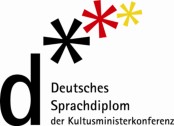 Deutsches Sprachdiplom (DSD) der Kultusministerkonferenz Anmeldung zur PrüfungSchule (Name der Schule, Schulort, Land):  ……………………………………………………………………………………Hiermit melde ich mich verbindlich zur Prüfung: DSD I im Schuljahr: 2019/20 zum Termin: 2020/T01 an: (Zeilen bitte, wenn erforderlich, hinzufügen)Einwilligung zur DatenverarbeitungMit dieser Anmeldung wird in die Verarbeitung nachfolgend aufgeführter Daten durch das Sekretariat der Kultusministerkonferenz und das Bundesverwaltungsamt – Zentralstelle für das Auslandsschulwesen sowie die Landesprüfungszentrale DSD I UBZ Baja  – zum Zwecke der Prüfungsabwicklung und -auswertung sowie deren Weitergabe an durch diese zum Zwecke der Be- und Auswertung beauftragte Personen und Stellen eingewilligt:MeldedatenPrüfungsarbeitenPrüfungsergebnissefür den Fall eines Antrags auf Nachteilsausgleich, Genehmigung einer Nachprüfung oder Genehmigung der Nichtteilnahme beizubringende Unterlagen, wobei diese Daten nicht an Dritte weitergegeben werdenDie Einwilligung kann jederzeit wiederrufen werden. Ein Widerruf der Einwilligung hat zur Folge, dass die Abwicklung der Prüfung ab dem Zeitpunkt des Widerrufs nicht bzw. nicht vollumfänglich erfolgen kann. ……………….........., den ……………………………NameVorname(n)Geburtsdatum (TT.MM.JJJJ)  GeburtsortGeburtslandUnterschrift**Bei minderjährigen Schülerinnen und Schülern Unterschrift der/des Erziehungsberechtigten